S2 Fig. Accumulated growing degree days. Accumulated growing degree days on ridge- (red) and snowbed sites (blue) in 2012 and 2013. The data were collected on six ridge and six snowbed microhabitat sites used in a reciprocal transplant study established in 2011 in an alpine site near Flüelapass, Switzerland.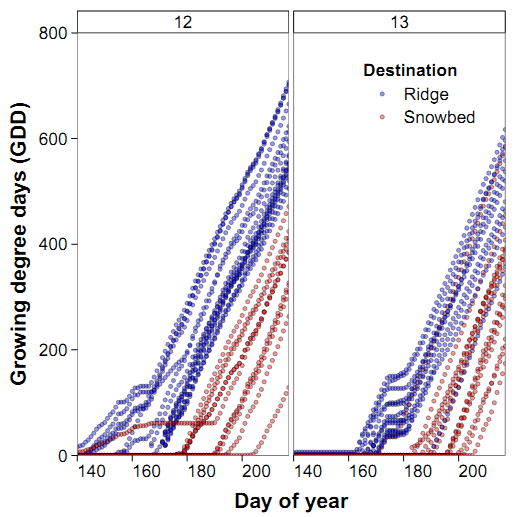 